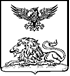 КРАСНОЯРУЖСКАЯ ТЕРРИТОРИАЛЬНАЯ ИЗБИРАТЕЛЬНАЯ КОМИССИЯ ПОСТАНОВЛЕНИЕ20 апреля 2023 года                                                                                  № 13/62-1О Плане организационно-технических мероприятий по подготовке и проведению выборов депутатов представительных органов поселений Краснояружского района 10 сентября 2023 годаВ соответствии с пунктом 4 части 8 статьи 30 Избирательного кодекса Белгородской области, Краснояружская территориальная избирательная комиссия постановляет: 1. 1. Утвердить план организационно-технических мероприятий по подготовке и проведению выборов депутатов представительных органов поселений Краснояружского района 10 сентября 2023 года (прилагается). 2. Членам Краснояружской территориальной избирательной комиссии обеспечить выполнение плана организационно-технических мероприятий по обеспечению подготовки и проведении выборов депутатов представительных органов поселений Краснояружского района 10 сентября 2023 года. 3. Разместить настоящее постановление в информационно - телекоммуникационной сети «Интернет»:- на странице Краснояружской территориальной избирательной комиссии на официальном сайте Избирательной комиссии Белгородской области;- на официальном сайте органов местного самоуправления Краснояружского района в разделе Территориальная избирательная комиссия.4. Контроль за выполнением настоящего постановления возложить на председателя Краснояружской территориальной избирательной комиссии 
М.В. Носова.ПЛАНорганизационно-технических мероприятий по подготовке и проведению выборов депутатов представительных органов поселений Краснояружского района 10 сентября 2023 годаПредседатель Краснояружской территориальной избирательной комиссииМ.В. НосовСекретарь Краснояружской территориальной избирательной комиссииС.Н. ШапошниковаПриложениеУТВЕРЖДЕНпостановлением Краснояружской территориальной избирательной комиссии от 20 апреля 2023 года № 13/62-1№п.п.МероприятияСроки исполненияОтветственные1. ИЗБИРАТЕЛЬНЫЕ УЧАСТКИ1. ИЗБИРАТЕЛЬНЫЕ УЧАСТКИ1. ИЗБИРАТЕЛЬНЫЕ УЧАСТКИ1. ИЗБИРАТЕЛЬНЫЕ УЧАСТКИРазмещение на сайте органов местного самоуправления Краснояружского района актуальной редакции постановления главы администрации Краснояружского района об образовании избирательных участковдо 28 февраля Носов М.В.членыКраснояружской ТИКОпределение перечня избирательных участков, в помещениях которых могут голосовать избиратели, не имеющие регистрации по месту жительства в пределах Российской Федерации, при проведении выборов депутатов представительных органов поселений Краснояружского района март, не позднее чем за 70 дней до дняголосования 
(1 июля)Носов М.В.членыКраснояружской ТИККонтроль за опубликованием главой администрации Краснояружского района списка избирательных участков с указанием их границ, номеров, мест нахождения УИК и помещений для голосованияне позднее чем за 40 дней до дня голосования (до 31 июля)Носов М.В.членыКраснояружской ТИКОпределение перечня избирательных участков, в помещениях которых будут применяться специальные трафареты для самостоятельного заполнения бюллетеня, в том числе с применением рельефно-точечного шрифта Брайлядо 31 июляНосов М.В.членыКраснояружской ТИК2. ИЗБИРАТЕЛЬНЫЕ КОМИССИИ2. ИЗБИРАТЕЛЬНЫЕ КОМИССИИ2. ИЗБИРАТЕЛЬНЫЕ КОМИССИИ2. ИЗБИРАТЕЛЬНЫЕ КОМИССИИВозложение полномочий окружных избирательных комиссий по выборам депутатов представительных органов поселений по 9 многомандатным избирательным округам на Краснояружскую территориальную избирательную комиссиюне позднее чем за 70 дней до дня голосования (до 1 июля)Носов М.В.членыКраснояружской ТИК.3. СПИСКИ ИЗБИРАТЕЛЕЙ3. СПИСКИ ИЗБИРАТЕЛЕЙ3. СПИСКИ ИЗБИРАТЕЛЕЙ3. СПИСКИ ИЗБИРАТЕЛЕЙОбеспечение контроля за составлением ТИК списков избирателей отдельно по каждому избирательному участку. Обобщение информации о численности избирателей, включенных в спискине позднее29 августаНосов М.В.Романенко Н.В.членыКраснояружской ТИКОбеспечение контроля за оповещением избирателей о проверке сведений в списках избирателейс 30 августаНосов М.В.Романенко Н.В.членыКраснояружской ТИКОбеспечение контроля за формированием и передачей Реестра избирателей, подлежащих исключению из списка избирателей по месту жительства, в УИКне позднее9(7)сентябряНосов М.В.Романенко Н.В. членыКраснояружской ТИК4. ВЫДВИЖЕНИЕ И РЕГИСТРАЦИЯ КАНДИДАТОВ4. ВЫДВИЖЕНИЕ И РЕГИСТРАЦИЯ КАНДИДАТОВ4. ВЫДВИЖЕНИЕ И РЕГИСТРАЦИЯ КАНДИДАТОВ4. ВЫДВИЖЕНИЕ И РЕГИСТРАЦИЯ КАНДИДАТОВОрганизация учета извещений, направленных в Краснояружскую ТИК, о мероприятиях, связанных с выдвижением кандидатов (списка кандидатов), составление графика мероприятийпо мере поступленияНосов М.В.членыКраснояружской ТИКУчастие в работе конференций (собраний региональных и местных отделений политических партий по вопросам выдвижения кандидатов (списка кандидатов) в депутаты представительных органов поселений Краснояружского районав период со дня, следующего за днем.опубликования решения о назначении выборов, и завершается не позднее чем через 20 дней со дня, следующего за днем опубликования решения о назначении выборовНосов М.В.членыКраснояружской ТИКОрганизация консультирования региональных и местных отделений политических партий, граждан по вопросам выдвижения (самовыдвижения) кандидатовВесь период до дня регистрацииНосов М.В.членыКраснояружской ТИКОрганизация работы по приему и проверке документов, представляемых уполномоченными представителями избирательных объединений, кандидатами, выдвинутыми в порядке самовыдвижения, в том числе подготовленных с использованием специализированного программного изделия «Подготовка сведений о кандидатах, уполномоченных представителях, доверенных лицах» ГАС «Выборы»в период со дня, следующего за днем опубликования решения о назначении выборов, и завершается не позднее чем через 20 дней со дня, следующего за днем опубликования решения о назначении выборовНосов М.В.членыКраснояружской ТИКРассмотрение документов, представленных избирательными объединениями (выдвинутыми в порядке самовыдвижения) для заверения списков кандидатов в депутаты представительных органов поселенийв трехдневный срок со дня поступления документовНосов М.В.членыКраснояружской ТИКПроверка документов и принятие решений о регистрации либо об отказе в регистрации кандидатов в депутаты представительных органов поселенийв течение 10 дней со дня приема необходимых документовНосов М.В.членыКраснояружской ТИКПередача в средства массовой информации о зарегистрированных кандидатахв течение двух дней после регистрации кандидатовНосов М.В.членыКраснояружской ТИКОрганизация работы Рабочих групп по рассмотрению обращений в период подготовки и проведения выборов депутатов представительных органов поселенийвесь период избирательной кампанииНосов М.В.членыКраснояружской ТИК5.ИНФОРМИРОВАНИЕ ИЗБИРАТЕЛЕЙ, ПРЕДВЫБОРНАЯ АГИТАЦИЯ5.ИНФОРМИРОВАНИЕ ИЗБИРАТЕЛЕЙ, ПРЕДВЫБОРНАЯ АГИТАЦИЯ5.ИНФОРМИРОВАНИЕ ИЗБИРАТЕЛЕЙ, ПРЕДВЫБОРНАЯ АГИТАЦИЯ5.ИНФОРМИРОВАНИЕ ИЗБИРАТЕЛЕЙ, ПРЕДВЫБОРНАЯ АГИТАЦИЯНаправление запроса в Управление Федеральной службы по надзору в сфере связи и массовых коммуникаций по Белгородской области о предоставлении перечня муниципальных периодических печатных изданий, обязанных предоставлять печатную площадь для проведения предвыборной агитациипосле дня официального опубликования решения о назначении выборовНосов М.В.членыКраснояружской ТИКПодготовка для опубликования в СМИ перечня организаций периодических печатных изданий, которые обязаны предоставлять печатную площадь для проведения предвыборной агитации (после представления перечня Управлением Федеральной службы по надзору в сфере связи и массовых коммуникаций по Белгородской области)не позднее чем на пятнадцатый день после дня официального опубликования (публикации) решения о назначении выборовНосов М.В.членыКраснояружской ТИКПодготовка Краснояружской ТИК материалов для информирования избирателей о сроках и порядке осуществления избирательных действий, кандидатах, избирательных объединениях, о ходе избирательной кампании на безвозмездно предоставляемой печатной площади в муниципальном периодическом печатном изданиивесь период избирательной кампанииНосов М.В.членыКраснояружской ТИКРазмещение на сайте органов местного самоуправления Краснояружского района информации о представленных сведениях о размере (в валюте Российской Федерации) и других условиях оплаты печатной площади по уведомлениям редакций периодических печатных изданий о готовности предоставить избирательным объединениям печатную площадьчерез 30 дней со дня официального опубликования (публикации) решения о назначении выборов)Носов М.В.членыКраснояружской ТИКРазмещение на сайте органов местного самоуправления Краснояружского района перечня организаций, индивидуальных предпринимателей, выполняющих работы (оказывающих услуги) по изготовлению печатных предвыборных агитационных материалов, уведомивших Краснояружскую ТИК об опубликовании ими сведений о размере (в валюте Российской Федерации) и других условиях оплаты работ по изготовлению печатных предвыборных агитационных материаловчерез 30 дней со дня официального опубликования (публикации) решения о назначении выборов)Носов М.В.членыКраснояружской ТИКОрганизация работы «горячей линии» в Краснояружской ТИКвесь период избирательной кампанииНосов М.В.членыКраснояружской ТИКОрганизация работы Рабочей группы по рассмотрению информационных споров и иных вопросов информационного обеспечения выборов депутатов представительных органов поселенийвесь период избирательнойкампанииНосов М.В.членыКраснояружской ТИКОбеспечение контроля за выделением и оборудованием администрациями поселений Краснояружского района мест для размещения предвыборных печатных агитационных материалов избирательных объединений, кандидатов на территории каждого избирательного участка, в каждом населенном пунктеавгустНосов М.В.членыКраснояружской ТИКОбеспечение контроля за размещением на стендах в помещениях избирательных участков информации о зарегистрированных избирательных объединениях, кандидатах в депутаты представительных органов поселений, а также об отмене регистрации и о выбытии кандидатовавгуст-сентябрьНосов М.В.членыКраснояружской ТИКПодготовка и участие в проведении мероприятий с приглашением представителей СМИ по вопросам, связанным с выдвижением, итогами регистрации кандидатов и особенностями предвыборной агитации в СМИпо отдельному медиа-плануНосов М.В.членыКраснояружской ТИКОрганизация учета представляемых экземпляров печатных агитационных материалов или их копий, экземпляров или копий аудиовизуальных агитационных материалов, фотографий, экземпляров или копий иных агитационных материалов, электронных образов предвыборных агитационных материалов в машиночитаемом виде, а также сведений об адресах юридических лиц, индивидуальных предпринимателей (адресах мест жительства физических лиц), изготовивших и заказавших эти материалы, и копии документов об оплате изготовления данных предвыборных агитационных материалов из соответствующего избирательного фондаиюль-сентябрьНосов М.В.членыКраснояружской ТИКРазмещение в сети Интернет информации о предоставлении помещений зарегистрированным избирательным объединениям, кандидатам в депутаты представительных органов поселений для проведения встреч с избирателямиавгуст-сентябрьНосов М.В.членыКраснояружской ТИК6.ФИНАНСИРОВАНИЕ ВЫБОРОВ6.ФИНАНСИРОВАНИЕ ВЫБОРОВ6.ФИНАНСИРОВАНИЕ ВЫБОРОВ6.ФИНАНСИРОВАНИЕ ВЫБОРОВПодготовка проектов смет и распределения денежных средств из местного бюджета на подготовку и проведение выборовне позднее 25 июняНосов М.В.членыКраснояружской ТИКОткрытие счета в кредитной организации для ведения финансовых операций в период подготовки и проведения выборов депутатов представительных органов поселенийВ соответствии с Инструкцией ИКБО «О порядке открытия и ведения счетов»Носов М.В.членыКраснояружской ТИКОрганизация контроля за созданием избирательных фондов кандидатовпосле письменного уведомления о выдвиженииНосов М.В.членыКраснояружской ТИККонтроль за своевременностью представления избирательными объединениями, кандидатами в Краснояружскую ТИК итоговых финансовых отчетов о размере своего избирательного фонда, об источниках его формирования, а также о расходах, произведенных за счет средств избирательных фондовне позднее чем через 30 дней со дня официального опубликования результатов выборовНосов М.В.членыКраснояружской ТИКПодготовка и представление Краснояружской ТИК в Муниципальный совет Краснояружского района финансового отчета о поступлении и расходовании средств, выделенных на подготовку и проведение выборов депутатов представительных органов поселенийне позднее чем через 50 дней со дня официального опубликования результатов выборовНосов М.В.членыКраснояружской ТИКНаправление копий первых и итоговых финансовых отчетов избирательных объединений, кандидатов в депутаты представительных органов поселений в редакции СМИ для опубликования и размещения на сайте Краснояружской ТИКне позднее чем через пять дней со дня их полученияНосов М.В.членыКраснояружской ТИК7.ОРГАНИЗАЦИЯ ГОЛОСОВАНИЯ И ОПРЕДЕЛЕН ИЕ РЕЗУЛЬТАТОВ ВЫБОРОВ7.ОРГАНИЗАЦИЯ ГОЛОСОВАНИЯ И ОПРЕДЕЛЕН ИЕ РЕЗУЛЬТАТОВ ВЫБОРОВ7.ОРГАНИЗАЦИЯ ГОЛОСОВАНИЯ И ОПРЕДЕЛЕН ИЕ РЕЗУЛЬТАТОВ ВЫБОРОВ7.ОРГАНИЗАЦИЯ ГОЛОСОВАНИЯ И ОПРЕДЕЛЕН ИЕ РЕЗУЛЬТАТОВ ВЫБОРОВОбеспечение мероприятий по реализации избирательных прав граждан с ограниченными физическими возможностямипо отдельному плануНосов М.В.членыКраснояружской ТИКСоставление графика и организация дежурства членов Краснояружской ТИК в день (дни) голосованиясентябрь, согласно постановлению Краснояружской ТИКНосов М.В.членыКраснояружской ТИКРазмещение данных, содержащихся в протоколах участковых избирательных комиссий об итогах голосования, в сети «Интернет»по мере ввода данных из протоколов в ГАС «Выборы»Носов М.В.членыКраснояружской ТИКОрганизация работы по приему первых экземпляров протоколов УИК об итогах голосования по многомандатным избирательным округампосле подписания первых экземпляров протоколов УИК (не позднее двух дней после дня голосования,11 сентябряНосов М.В.членыКраснояружской ТИКПодготовка и проведение заседания Краснояружской ТИК по определению результатов выборов по многомандатным избирательным округам не позднее двух дней после дня голосования,12 сентябряНосов М.В.членыКраснояружской ТИКУстановление общих итогов выборов депутатов представительных органов поселенийне позднее пяти дней после дня голосования, 13 сентябряНосов М.В.членыКраснояружской ТИКНаправление постановления Краснояружской ТИК об установлении общих итогов выборов депутатов и список избранных депутатов в Муниципальный совет Краснояружского района и средства массовой информациитечение суток со дня установления общих итогов выборовНосов М.В.членыКраснояружской ТИКВручение удостоверений избранным депутатам представительных органов поселенийПосле официального опубликования результатов выборов и выполнения избранными кандидатами требования, предусмотренного ч. 4 ст. 80 ИКНосов М.В.членыКраснояружской ТИККонтроль за обеспечением хранения документов, связанных с подготовкой и проведением выборов депутатов представительных органов поселенийВ соответствии с Порядком хранения и передачи в архивы документов связанных с подготовкой и проведением выборов депутатов представительных органов местного самоуправленияНосов М.В.членыКраснояружской ТИК8. МЕРОПРИЯТИЯ ПО ПРОВЕДЕНИЮ СОВЕЩАНИЙ-СЕМИНАРОВ8. МЕРОПРИЯТИЯ ПО ПРОВЕДЕНИЮ СОВЕЩАНИЙ-СЕМИНАРОВ8. МЕРОПРИЯТИЯ ПО ПРОВЕДЕНИЮ СОВЕЩАНИЙ-СЕМИНАРОВ8. МЕРОПРИЯТИЯ ПО ПРОВЕДЕНИЮ СОВЕЩАНИЙ-СЕМИНАРОВПодготовка и проведение совещаний-семинаров с председателями и секретарями УИК, другими организаторами выборов по вопросам подготовки и проведения выборов депутатов представительных органов поселенийиюнь -сентябрьНосов М.В.членыКраснояружской ТИКПроведение совещаний с руководителями СМИ по информационному обеспечению подготовки и проведения выборов депутатов представительных органов поселенийиюль- сентябрьНосов М.В.членыКраснояружской ТИКПроведение встреч с руководителями региональных отделений политических партий по вопросам их участия в выборах депутатов представительных органов поселенийпериодически, в течениевсего периода избирательно й кампанииНосов М.В.членыКраснояружской ТИКУчастие в совещаниях с руководителями органов внутренних дел, прокуратуры, других правоохранительных органов, судов, территориальных органов федеральных органов власти, других организаций по обеспечению соблюдения законодательства о выборах в период подготовки и проведения выборов депутатов представительных органов поселенийавгуст, сентябрьНосов М.В.членыКраснояружской ТИКПроведение совещания с организаторами и иными участниками выборов по итогам избирательной кампании по выборам депутатов представительных органов поселенийноябрьНосов М.В.членыКраснояружской ТИК9.МЕРОПРИЯТИЯ ПО ЗАКУПКАМ ТОВАРОВ, РАБОТ И УСЛУГ9.МЕРОПРИЯТИЯ ПО ЗАКУПКАМ ТОВАРОВ, РАБОТ И УСЛУГ9.МЕРОПРИЯТИЯ ПО ЗАКУПКАМ ТОВАРОВ, РАБОТ И УСЛУГ9.МЕРОПРИЯТИЯ ПО ЗАКУПКАМ ТОВАРОВ, РАБОТ И УСЛУГОбеспечение УИК формами финансовых документов, типовыми договорамииюльНосов М.В. бухгалтер (на возмездной основе)Заключение государственных контрактов на оказание услуг по изготовлению печатной информационной продукции на выборах депутатов представительных органов поселенийиюнь-сентябрьНосов М.В. бухгалтер (на возмездной основе)Закупка услуг по изготовлению печатной продукции к выборам депутатов представительных органов поселенийне позднее15 августаНосов М.В. бухгалтер (на возмездной основе)Заключение государственного контракта с единственным исполнителем на оказание услуг по изготовлению избирательных бюллетеней для голосования на выборах депутатов представительных органов поселенийне позднее 1 сентябряНосов М.В. бухгалтер (на возмездной основе)Обеспечение всех УИК плакатами с календарем о дне выборов депутатов представительных органов поселенийиюль-сентябрьНосов М.В. 